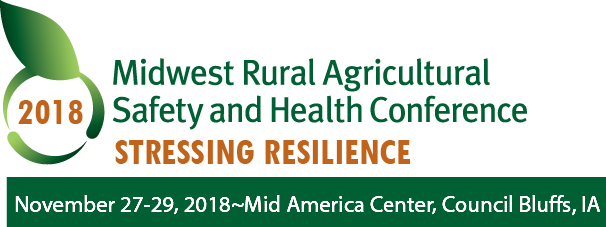 Gold Level ($3000 or more)Acknowledgement at the conference as a major sponsorLogo and link to sponsor’s website from MRASH websiteRecognition in program materials & to over 3000 Alive and Well newsletter readersInclusion of one brochure in registrant packetComplimentary invitation for three to attend conferenceComplimentary display table and priority placementSilver Level ($1500-$2999)Acknowledgement at the conferenceRecognition on website, program materials, & to over 3000 Alive &Well newsletter readersInclusion of one brochure in registrant packetComplimentary invitation for two to attend conferenceComplimentary display table and priority placementBronze Level ($1000-$1499)Recognition on website & program materials Inclusion of one brochure in registrant packetComplimentary invitation for two to attend conferenceComplimentary display table at eventCommercial Exhibitor ($500 - $999)  Recognition on MRASH website program materials and in program materialsComplimentary invitation for one to attend the conferenceComplimentary display table at the eventNon-Profit Exhibitor ($250 or more) Recognition in program materials and on MRASH websiteComplimentary invitation for one to attend the conferenceComplimentary display table at the event2018 Sponsorship and Exhibitor FormWho will attend the conference under your invitation?  Please note:  they should still complete a full conference registration form from our conference website at www.i-cash.org/2018-MRASH, check the “Pay Later” option and the names listed below will be credited a complimentary registration.     Names & emails of those attending:1st Participant (Exhibitor Or Sponsor Levels)_____________________________________________2nd Participant (Bronze, Silver, Gold Levels only) ________________________________________3rd Participant (Gold Level only) ______________________________________________________Payment:Check enclosed: Checks should be made payable to: Center for Conferences and Institutes.  Mail to the address provided below                               orVisa or Mastercard payment can be accepted.   Amount: __________________________/__/__/__/__/__/__/__/__/__/__/__/__/__/__/__/__/   expires:__ __/__ __    3 digit security code:  __/__/__/Cardholder Name _________________________________________________________________________Cardholder Billing Address (including street, city, state, and zip)________________________________________________________________________________________________________________________________________________________________________________ Please return this form via fax to (319) 335-4039 or by mail:Center for Conferences and Institutes, Attn: Kelly Flinn250 Continuing Education Facility
Iowa City, Iowa 52242-0907If you have any questions, contact The Center for Conferences at (319) 335-4141 or conferences@uiowa.edu	Company/Organization Name:Contact NameE-mailPhoneFaxAddressCity, State, ZipSponsorship Level :Gold (≥$3000)    Silver ($1500-$2999)    Bronze ($1000-$1499)Exhibitor Level:  Commercial Exhibit ($500-$999)        Non-profit Exhibit (≥$250)Display table needed?  yes        no   Handouts for conference packet?  yes        no   